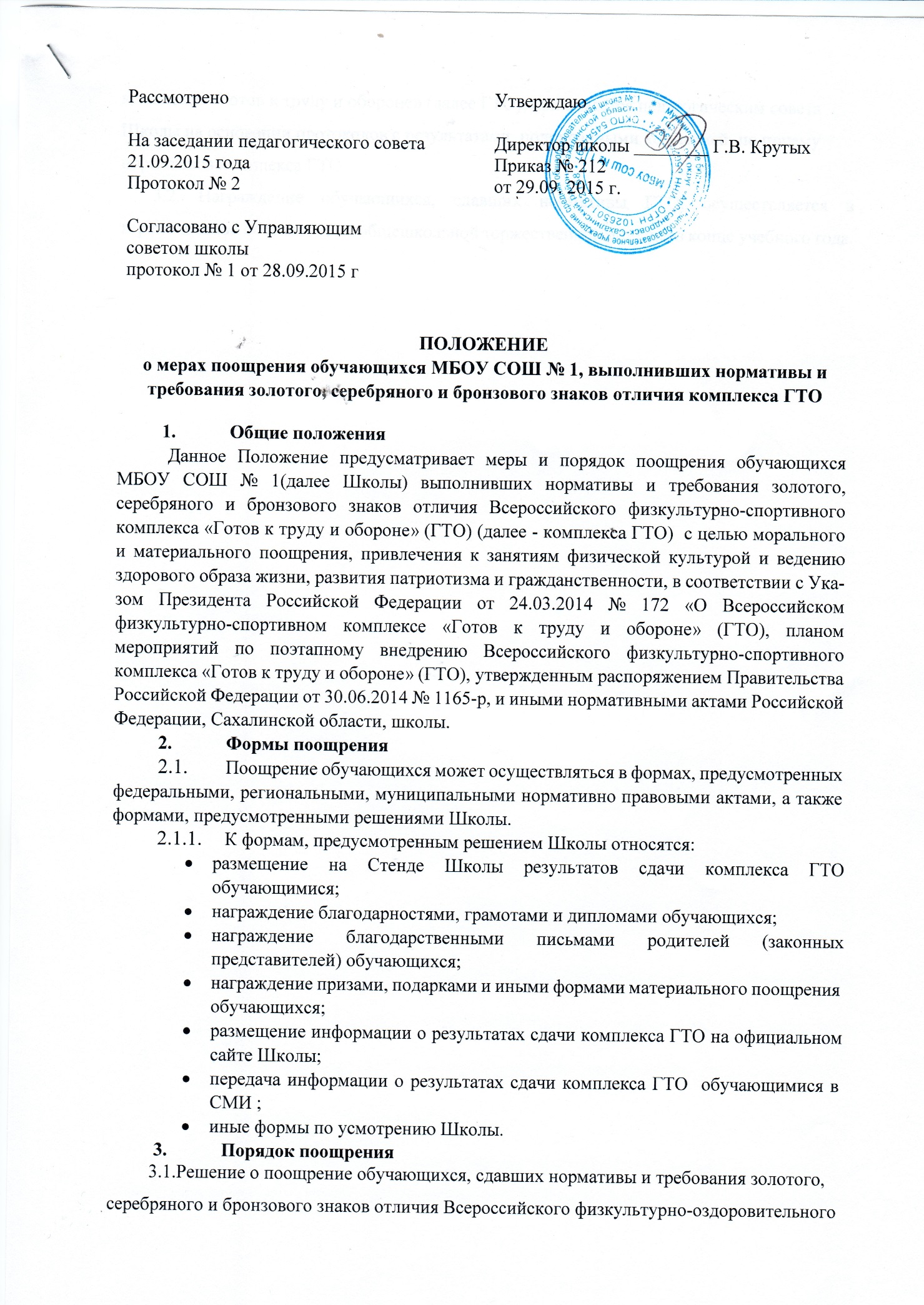 комплекса «Готов к труду и обороне» (далее ГТО), принимается педагогическим совета Школы на основании протоколов с результатами  подписанными комиссией  по приему нормативов комплекса ГТО.       3.2. Награждение обучающихся, сдавших нормативы ГТО, осуществляется в торжественной обстановке на общешкольной торжественной линейке в конце учебного года.